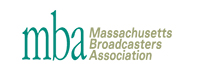 MBA SCHOLARSHIP SAMPLE SCRIPT:60
attention students!  INTERESTED IN OVER-THE-AIR BROADCASTING? apply now for the massachusetts broadcasters association student broadcaster scholarship and You could be awarded $3,000 toward the 2023-2024 academic year. To apply, you must be a massachusetts resident and currently enrolled or planning to enroll in a broadcast-RELATED PROGRAM AT an accredited two or four year college. You don’t have to go to college in the bay State to apply.  Log onto massbroadcasters.org to download an interactive pdf application.  Deadline to apply is Friday, April fourteenth. Don’t wait! Apply today and you could be well on your way to a career in broadcasting!(Station name/call letters) is a proud sponsor of the mBa Student Broadcaster Scholarship.  applications found on massbroadcasters.org slash scholarship. 